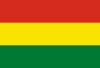 1.5.1.1. LEY INTEGRAL CONTRA LA TRATA Y TRAFICO DE PERSONAS, N° 263 DE 31 DE JULIO DE 2012Artículo 5°.- (Principios y valores) La presente Ley se rige por los siguientes principios y valores:9.-	No Discriminación.	El Estado garantiza la protección de todas las víctimas de Trata y Tráfico de Personas, y delitos conexos, y el goce de sus derechos fundamentales sin distinción de edad, sexo, nacionalidad, cultura, identidad, situación migratoria, orientación sexual, estado de salud y cualquier otra condición.